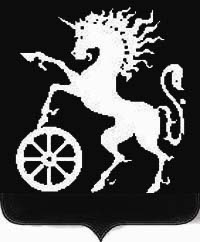 БОГОТОЛЬСКИЙ ГОРОДСКОЙ  СОВЕТ ДЕПУТАТОВР Е Ш Е Н И Едвадцатой сессии Боготольского городского Совета депутатов четвертого созыва02 октября  2014 года                         г. Боготол                                      № 20-286О внесении изменений в решение Боготольского городского Совета депутатов «Об утверждении Положения о системах оплаты труда работников муниципальных учреждений города Боготола»     	В целях приведения нормативных правовых актов муниципального образования город Боготол в соответствие с действующим законодательством, руководствуясь статьями 27,79 Устава города Боготола, Боготольский городской Совет депутатов РЕШИЛ:       1.	 Внести в Положение о системах оплаты труда работников муниципальных учреждений города Боготола, утвержденное решением Боготольского городского Совета депутатов от 22.09.2011 № 7-135 (в ред.  от 01.10.2013 № 16-242), следующие изменения:        1.1. в абзаце втором пункта 3 статьи 2 после слов «и условия» дополнить словами «, в том числе при наличии квалификационной категории»;        1.2. в статье 4:        а) в пункте 2 слова «квалификационной категории» исключить;         б) в пункте 21 в абзаце втором слова «6 068 рублей» заменить словами «6 371 рублей»;       1.3. в статье 6:       а) пункт 2 дополнить абзацем следующего содержания:        «В примерных положениях об оплате труда могут устанавливаться условия увеличения размера должностного оклада руководителя учреждения при наличии квалификационной категории»;             б) пункт 6 изложить в следующей редакции:        «6. Размеры должностных окладов заместителей руководителей и главных бухгалтеров устанавливаются руководителем учреждения на 10-30 процентов ниже размеров должностных окладов руководителей этих учреждений без учета увеличения должностного оклада руководителя учреждения при наличии квалификационной категории.        В примерных положениях об оплате труда могут устанавливаться условия увеличения размера должностных окладов заместителей руководителя учреждения при наличии квалификационной категории.»;       1.4. в пункте 2 статьи 8 слова «выплат стимулирующего характера руководителям учреждений и» исключить;        1.5. в приложении 1:       а) в строке 4 слова «Учреждения образования» заменить словами «Образовательные учреждения»;        б) в строке 5 слова «физической культуры, спорта и молодежной политики» заменить словами «молодежной политики, спорта и туризма»;        1.6.  приложение 4 исключить;        1.7. в приложении  5:       а) в абзаце четвертом пункта 4 слова «учреждения дополнительного образования детей» в соответствующем падеже заменить словами «учреждения дополнительного образования» в соответствующем падеже;        б) в пункте 6 слова «Учреждения дополнительного образования детей» заменить словами «Учреждения дополнительного образования»;       в) в пункте 7:       в абзаце втором:       в строке 4 слова «учреждениях дополнительного образования детей» заменить словами «учреждениях дополнительного образования»;       в строке 5 слова «учреждениях дополнительного образования взрослых» заменить словами «учреждениях дополнительного профессионального образования»;      в строке 9 слова «образовательных учреждениях» заменить словами «учреждениях дополнительного образования»;      строку 18 изложить в следующей редакции:«                                                                                                                                »;        г) в абзаце втором пункта 8.1:        в строке 3.2 слова «(начального общего, основного общего, среднего (полного) общего образования)» исключить;        в строке 3.3 слова «учреждений начального и среднего профессионального образования» заменить словами «профессиональных образовательных учреждений»;        в строке 3.4 слова «учреждений дополнительного образования взрослых» заменить словами «учреждений дополнительного профессионального образования»;        строку 3.5 исключить;        в строке 3.7 слова «учреждений дополнительного образования детей» заменить словами «учреждений дополнительного образования»;        д) в таблице «Группа по оплате труда руководителей учреждений»:        в строке 1 слово «учреждения» заменить словами «образовательные учреждения»;        в строке 2 слово «(полного)» исключить;         в строке 3 слова «Учреждения начального профессионального, среднего профессионального образования» заменить словами «Профессиональные образовательные учреждения»;         в строке 4 слова «Учреждения дополнительного образования взрослых» заменить словами «Учреждения дополнительного профессионального образования»;        в строке 5 слова «Специальные (коррекционные) учреждения для обучающихся, воспитанников» заменить словами «Общеобразовательные учреждения для обучающихся»;        в строке 7 слова «Учреждения дополнительного образования детей» заменить словами «Учреждения дополнительного образования»;       1.8. в приложении 6:         а)  наименование  изложить в следующей редакции: «Показатели для отнесения учреждений молодежной политики, спорта и туризма к группам по оплате труда руководителей учреждений»;          1.9.  в приложении 7:        а) строку 5 изложить в следующей редакции: «Учреждения молодежной политики, спорта и туризма».         2. Контроль за исполнением настоящего решения возложить на постоянную комиссию Боготольского городского Совета депутатов по бюджету, финансам и налогам (председатель Бальчонок А.Б.).          3. Опубликовать настоящее решение в официальном печатном издании «Земля боготольская», разместить на официальном сайте муниципального образования города Боготол www.bogotolcity.ru в сети Интернет.          4. Решение вступает в силу в день, следующий за днем его официального опубликования.          5. Пункты 1.1-1.4 настоящего решения   применяются к правоотношениям, возникшим с 01.10.2014 года.   Глава города Боготола,председатель Боготольского городского Совета депутатов                                               А.Н. Артибякин                                                                                                                  Приложение                                                                                                     к решению Боготольского городского Совета депутатов                                                                                               от 22.09.2011 № 7-135                                                                                                                 (в ред. от 05.10.2011 № В-138,                                                                                                         от 12.05.2012 № 10-165,                                                                                                           от 06.11.2012 № 12-187,                                                                                                          от 17.01.2013 № 13-212,                                                                                                          от 27.06.2013 № 14-236,                                                                                                           от 01.10.2013 № 16-242,                                                                                                            от 02.10.2014 № 20-286)ПОЛОЖЕНИЕО СИСТЕМАХ ОПЛАТЫ ТРУДА РАБОТНИКОВ МУНИЦИПАЛЬНЫХ УЧРЕЖДЕНИЙ ГОРОДА БОГОТОЛАНастоящее Положение устанавливает системы оплаты труда работников учреждений, финансируемых за счет средств городского бюджета, и определяет особенности установления системы оплаты труда работников муниципальных автономных  учреждений города Боготола.       	В целях настоящего Положения под работниками учреждений понимаются работники муниципальных бюджетных и казенных учреждений, работники органов местного самоуправления города Боготола по должностям, не отнесенным к муниципальным должностям.Статья 1. Общие положения1. Система оплаты труда работников учреждений (далее - система оплаты труда) включает в себя следующие элементы оплаты труда:оклады (должностные оклады), ставки заработной платы;выплаты компенсационного характера;выплаты стимулирующего характера.2. Система оплаты труда, включая размеры окладов (должностных окладов), ставок заработной платы, выплат компенсационного и стимулирующего характера, для работников учреждений устанавливается коллективными договорами, соглашениями, локальными нормативными актами в соответствии с трудовым законодательством, иными нормативными правовыми актами Российской Федерации и Красноярского края, администрации города, содержащими нормы трудового права, и настоящим Положением.3. Система оплаты труда устанавливается с учетом:а) единого тарифно-квалификационного справочника работ и профессий рабочих;б) единого квалификационного справочника должностей руководителей, специалистов и служащих;в) государственных гарантий по оплате труда;г) примерных положений об оплате труда работников учреждений по ведомственной принадлежности с учетом видов экономической деятельности;д) рекомендаций Российской трехсторонней комиссии по регулированию социально-трудовых отношений;е) мнения представительного органа работников.4. Примерные положения об оплате труда работников учреждений по ведомственной принадлежности с учетом видов экономической деятельности  (далее – примерное положение об оплате труда) утверждаются администрацией города.5. Для работников учреждений, осуществляющих переданные полномочия субъекта Российской Федерации, система оплаты труда устанавливается в соответствии с настоящим Положением в пределах бюджетных ассигнований, предоставляемых из краевого бюджета, если иное не установлено решением о бюджете города на очередной финансовый год и плановый период.6. Для работников учреждений, с которыми для выполнения работ, связанных с временным расширением объема оказываемых учреждением услуг, заключаются срочные трудовые договоры и оплата труда по которым полностью осуществляется за счет средств, полученных от предпринимательской и иной приносящей доход деятельности, система оплаты труда устанавливается в соответствии с настоящим Положением в пределах указанных средств.Размер средств, направляемых на оплату труда работников учреждений, полученных от предпринимательской и иной приносящей доход деятельности, устанавливается в примерных положениях об оплате труда.7. Заработная плата работников учреждений увеличивается (индексируется) с учетом уровня потребительских цен на товары и услуги. Размеры и сроки индексации устанавливаются решением Боготольского городского Совета депутатов о бюджете города Боготола.8. Работникам учреждений в случаях, установленных настоящим Положением, осуществляется выплата единовременной материальной помощи.Статья 2. Оклады (должностные оклады), ставки заработной платы1. Размеры окладов (должностных окладов), ставок заработной платы конкретным работникам устанавливаются руководителем учреждения на основе требований к профессиональной подготовке и уровню квалификации, которые необходимы для осуществления соответствующей профессиональной деятельности, с учетом сложности и объема выполняемой работы в соответствии с размерами окладов (должностных окладов), ставок заработной платы, определенных в коллективных договорах, соглашениях, локальных нормативных актах.2. В коллективных договорах, соглашениях, локальных нормативных актах размеры окладов (должностных окладов), ставок заработной платы устанавливаются не ниже минимальных размеров окладов (должностных окладов), ставок заработной платы, определяемых по квалификационным уровням профессиональных квалификационных групп и отдельным должностям, не включенным в профессиональные квалификационные группы (далее - минимальные размеры окладов, ставок).3. Минимальные размеры окладов, ставок устанавливаются в примерных положениях об оплате труда.В примерных положениях об оплате труда могут устанавливаться должности (профессии) работников учреждений и условия, в том числе при наличии квалификационной категории, при которых размеры окладов (должностных окладов), ставок заработной платы работникам учреждений устанавливаются выше минимальных размеров окладов, ставок.Статья 3. Выплаты компенсационного характера1. Порядок установления выплат компенсационного характера, их виды и размеры определяются в соответствии с трудовым законодательством и иными нормативными правовыми актами Российской Федерации, и Красноярского края, содержащими нормы трудового права, и настоящим Положением.2. К выплатам компенсационного характера относятся:выплаты работникам, занятым на тяжелых работах, работах с вредными и (или) опасными и иными особыми условиями труда;выплаты за работу в местностях с особыми климатическими условиями;выплаты за работу в условиях, отклоняющихся от нормальных (при выполнении работ различной квалификации, совмещении профессий (должностей), сверхурочной работе, работе в ночное время и при выполнении работ в других условиях, отклоняющихся от нормальных);надбавки за работу со сведениями, составляющими государственную тайну.3. Виды выплат компенсационного характера, размеры и условия их осуществления устанавливаются в примерных положениях об оплате труда в соответствии с трудовым законодательством и иными нормативными правовыми актами Российской Федерации, Красноярского края, администрации города, содержащими нормы трудового права, и настоящим Положением.4. В случаях, определенных законодательством Российской Федерации и Красноярского края, к заработной плате работников учреждений устанавливаются районный коэффициент, процентная надбавка к заработной плате за стаж работы в районах Крайнего Севера и приравненных к ним местностях или надбавка за работу в местностях с особыми климатическими условиями.Статья 4. Выплаты стимулирующего характера1. Работникам учреждений в пределах утвержденного фонда оплаты труда могут устанавливаться следующие выплаты стимулирующего характера:выплаты за важность выполняемой работы, степень самостоятельности и ответственности при выполнении поставленных задач;выплаты за интенсивность и высокие результаты работы;выплаты за качество выполняемых работ;персональные выплаты;выплаты по итогам работы.2. Персональные выплаты устанавливаются с учетом сложности, напряженности и особого режима работы, опыта работы, в целях повышения уровня оплаты труда молодым специалистам, обеспечения заработной платы работника на уровне размера минимальной заработной платы (минимального размера оплаты труда, обеспечения региональной выплаты, установленной пунктом 21 настоящей статьи). 21.	Работникам, месячная заработная плата которых при полностью отработанной норме рабочего времени и выполненной норме труда (трудовых обязанностей) не ниже размера заработной платы, установленного настоящим пунктом, предоставляется региональная выплата.Для целей расчета региональной выплаты размер заработной платы составляет 6 371 рублей.Региональная выплата для работника рассчитывается как разница между размером заработной платы, установленным настоящим пунктом, и месячной заработной платой конкретного работника при полностью отработанной норме рабочего времени и выполненной норме труда (трудовых обязанностей).Работникам, месячная заработная плата которых по основному месту работы при не полностью отработанной норме рабочего времени ниже размера заработной платы, установленного настоящим пунктом, исчисленного пропорционально отработанного времени, установить региональную выплату, размер которой для каждого работника определяется как разница между размером заработной платы, установленным настоящим пунктом, исчисленным пропорционально отработанному работником времени, и величиной заработной платы конкретного работника за соответствующий период времени.Для целей настоящего пункта, при расчете региональной доплаты под месячной заработной платой понимается заработная плата конкретного работника с учетом доплаты до размера минимальной заработной платы, установленного в Красноярском крае (в случае ее осуществления).Региональная выплата включает в себя начисления по районному коэффициенту, процентной надбавке к заработной плате за стаж работы в районах Крайнего Севера и приравненных к ним местностях или надбавке за работу в местностях с особыми климатическими условиями.Размеры заработной платы для расчета региональной выплаты включают в себя начисления по районному коэффициенту, процентной надбавке к заработной плате за стаж работы в районах Крайнего Севера и приравненных к ним местностях или надбавке за работу в местностях с особыми климатическими условиями.3. Виды, условия, размер и порядок выплат стимулирующего характера, в том числе критерии оценки результативности и качества труда работников, утверждаются администрацией города.   Критерии  оценки  результативности  и  качества  труда  работников учреждений   могут   детализироваться,  конкретизироваться,  дополняться  и уточняться  в  коллективных  договорах,  соглашениях, локальных нормативных актах учреждений, устанавливающих системы оплаты труда.4. Выплаты стимулирующего характера производятся по решению руководителя учреждения с учетом критериев оценки результативности и качества труда работника. Критерии оценки результативности и качества труда работника не учитываются при выплате стимулирующих выплат в целях повышения уровня оплаты труда молодым специалистам, обеспечения заработной платы работника на уровне размера минимальной заработной платы (минимального размера оплаты труда, обеспечения региональной выплаты, установленной пунктом 21 настоящей статьи). Выплаты стимулирующего характера производятся в пределах бюджетных ассигнований на оплату труда работников учреждения, а также средств, полученных от предпринимательской и иной приносящей доход деятельности и направленных учреждением в установленном порядке на оплату труда работников.Статья 5. Единовременная материальная помощь1. Работникам учреждений в пределах утвержденного фонда оплаты труда осуществляется выплата единовременной материальной помощи.2. Единовременная материальная помощь работникам учреждений оказывается по решению руководителя учреждения в связи с бракосочетанием, рождением ребенка, в связи со смертью супруга (супруги) или близких родственников (детей, родителей).3. Размер единовременной материальной помощи не может превышать трех тысяч рублей по каждому основанию, предусмотренному пунктом 2 настоящей статьи.4. Выплата единовременной материальной помощи работникам учреждений производится на основании приказа руководителя учреждения с учетом положений настоящей статьи.Статья 6. Оплата труда руководителей учреждений, их заместителей и главных бухгалтеров1. Заработная плата руководителей учреждений, их заместителей и главных бухгалтеров включает в себя должностной оклад, выплаты компенсационного и стимулирующего характера, определяемые в соответствии с настоящим Положением.2. Размер должностного оклада руководителя учреждения устанавливается трудовым договором и определяется в кратном отношении к среднему размеру оклада (должностного оклада), ставки заработной платы работников основного персонала возглавляемого им учреждения с учетом отнесения учреждения к группе по оплате труда руководителей учреждений в соответствии с приложением 1 к настоящему Положению.В примерных положениях об оплате труда могут устанавливаться условия увеличения размера должностного оклада руководителя учреждения при наличии квалификационной категории.3. Группа по оплате труда руководителей учреждений определяется на основании объемных показателей, характеризующих работу учреждения, а также иных показателей, учитывающих численность работников учреждения, наличие структурных подразделений, техническое обеспечение учреждения и другие факторы, в соответствии с приложениями 2 – 6, 8,9,10 к настоящему Положению.4. Руководителю учреждения группа по оплате труда руководителей учреждений устанавливается локальным правовым актом органа исполнительной власти города, являющегося учредителем учреждения, либо иным  уполномоченным им лицом  и определяется не реже одного раза в год в соответствии со значениями объемных показателей за предшествующий год или плановый период.5. Средний размер оклада (должностного оклада), ставки заработной платы работников основного персонала определяется в соответствии с порядком исчисления среднего размера оклада (должностного оклада), ставки заработной платы работников основного персонала для определения размера должностного оклада руководителя учреждения и перечнем должностей, профессий работников учреждений, относимых к основному персоналу по виду экономической деятельности, устанавливаемыми правовыми актами администрации города.6. Размеры должностных окладов заместителей руководителей и главных бухгалтеров устанавливаются руководителем учреждения на 10-30 процентов ниже размеров должностных окладов руководителей этих учреждений без учета увеличения должностного оклада руководителя учреждения при наличии квалификационной категории.        В примерных положениях об оплате труда могут устанавливаться условия увеличения размера должностных окладов заместителей руководителя учреждения при наличии квалификационной категории.7. Виды выплат компенсационного характера, размеры и условия их осуществления для руководителей учреждений, их заместителей и главных бухгалтеров устанавливаются в примерных положениях об оплате труда в соответствии с трудовым законодательством и иными нормативными правовыми актами Российской Федерации и Красноярского края, содержащими нормы трудового права, и настоящим Положением.8. Виды выплат стимулирующего характера, размеры и условия их осуществления для руководителей, их заместителей и главных бухгалтеров, в том числе критерии оценки результативности и качества деятельности учреждений, устанавливаются в примерных положениях об оплате труда.9. Выплаты стимулирующего характера для руководителей, их заместителей и главных бухгалтеров производятся с учетом критериев оценки результативности и качества деятельности учреждения.Выплаты стимулирующего характера руководителям учреждений производятся в пределах объема средств на осуществление выплат стимулирующего характера руководителям учреждений.10. Объем средств на осуществление выплат стимулирующего характера руководителям учреждений выделяется в бюджетной смете учреждений.11. Объем средств на осуществление выплат стимулирующего характера руководителям учреждений определяется в кратном отношении к размерам должностных окладов руководителей учреждений. Количество должностных окладов руководителей учреждений, учитываемых при определении объема средств на выплаты стимулирующего характера руководителям учреждений, определяется в примерных положениях об оплате труда, но не выше предельного количества должностных окладов руководителей учреждений, учитываемых при определении объема средств на выплаты стимулирующего характера руководителям учреждений, установленных приложением 7 к настоящему Положению, с учетом районного коэффициента, процентной надбавки к заработной плате за стаж работы в районах Крайнего Севера и приравненных к ним местностях или надбавки за работу в местностях с особыми климатическими условиями.12. Порядок использования средств на осуществление выплат стимулирующего характера руководителям учреждений устанавливается в примерных положениях об оплате труда.13. Руководителям учреждений, их заместителям и главным бухгалтерам может оказываться единовременная материальная помощь с учетом положений статьи 5 настоящего Положения.Статья 6.1. Особенности установления системы оплаты труда работников муниципальных автономных учреждений города Боготола        1. Система оплаты труда работников муниципальных автономных учреждений города Боготола устанавливается коллективными договорами, соглашениями, локальными нормативными актами в соответствии с трудовым законодательством, иными нормативными правовыми актами Российской Федерации, Красноярского края и администрации города Боготола, содержащими нормы трудового права,
и настоящим Положением. 2. Размеры окладов (должностных окладов), виды и размеры доплат и надбавок компенсационного и стимулирующего характера, система премирования для работников муниципальных автономных учреждений города Боготола устанавливаются руководителем муниципального автономного учреждения города Боготола по согласованию с учредителем, а для руководителей муниципальных автономных учреждений города Боготола  - учредителем.        3. При установлении системы оплаты труда работников муниципальных автономных учреждений города Боготола  предусматривается повышение (индексация) заработной платы в размере и сроки, установленные решением Боготольского городского Совета депутатов о бюджете города Боготола, а также выплата единовременной материальной помощи по основаниям, предусмотренным пунктом  2 статьи 5 настоящего Положения.Статья 7. Расходные обязательстваОплата труда работников учреждений осуществляется в соответствии с настоящим Положением и является расходным обязательством города Боготола.Статья 8. Заключительные и переходные положения1. Заработная плата в соответствии с системами оплаты труда, определёнными настоящим Положением, устанавливается работнику при наличии действующих коллективных договоров (их изменений), соглашений, локальных нормативных актов, устанавливающих систему оплаты труда в соответствии с трудовым законодательством, иными нормативными правовыми актами Российской Федерации, Красноярского края и администрации города Боготола, содержащими нормы трудового права, и настоящим Положением, с момента распространения на работников условий оплаты труда, установленных трудовым договором (дополнительным соглашением к трудовому договору) в соответствии с настоящим Положением.2. Средства на оплату труда, поступающие от предпринимательской и иной приносящей доход деятельности, направляются учреждениями на выплаты стимулирующего характера, за исключением случаев, предусмотренных пунктом 6 статьи 1 настоящего Положения.3. Порядок и условия определения размера или размер средств, направляемых на оплату труда работников учреждений, полученных от предпринимательской и иной приносящей доход деятельности, устанавливаются в примерных положениях об оплате труда.4. При переходе на систему оплаты труда, установленную настоящим Положением, обеспечивается сохранение гарантированной части заработной платы работников в рамках определения размеров окладов (должностных окладов), ставок заработной платы, компенсационных выплат и стимулирующих выплат в части персональных выплат по системе оплаты труда, установленной настоящим Положением,  в сумме не ниже размера заработной платы (без учета стимулирующих выплат), установленного тарифной системой оплаты труда.Приложение 1к Положению о системахоплаты труда работниковмуниципальных учреждений города БоготолаКОЛИЧЕСТВО СРЕДНИХ ОКЛАДОВ (ДОЛЖНОСТНЫХ ОКЛАДОВ),СТАВОК ЗАРАБОТНОЙ ПЛАТЫ РАБОТНИКОВ ОСНОВНОГОПЕРСОНАЛА, ИСПОЛЬЗУЕМОЕ ПРИ ОПРЕДЕЛЕНИИ РАЗМЕРАДОЛЖНОСТНОГО ОКЛАДА РУКОВОДИТЕЛЯ УЧРЕЖДЕНИЯ С УЧЕТОМОТНЕСЕНИЯ УЧРЕЖДЕНИЯ К ГРУППЕ ПО ОПЛАТЕ ТРУДАРУКОВОДИТЕЛЕЙ УЧРЕЖДЕНИЙ  ГОРОДА БОГОТОЛАПриложение 2к Положению о системахоплаты труда работниковмуниципальных учреждений города БоготолаПОКАЗАТЕЛИДЛЯ ОТНЕСЕНИЯ УЧРЕЖДЕНИЙ СОЦИАЛЬНОЙ ПОДДЕРЖКИ И СОЦИАЛЬНОГООБСЛУЖИВАНИЯ НАСЕЛЕНИЯ К ГРУППАМ ПО ОПЛАТЕ ТРУДАРУКОВОДИТЕЛЕЙ УЧРЕЖДЕНИЙ1. Иные учреждения социального обслуживания населенияПриложение 3к Положению о системахоплаты труда работниковмуниципальных учреждений города БоготолаПОКАЗАТЕЛИДЛЯ ОТНЕСЕНИЯ УЧРЕЖДЕНИЙ КУЛЬТУРЫ К ГРУППАМ ПО ОПЛАТЕТРУДА РУКОВОДИТЕЛЕЙ УЧРЕЖДЕНИЙ1 МузеиДля музеев, имеющих филиалы, учитывается общее количество посетителей, экспонатов и массовых мероприятий, включая показатели филиалов.2  Библиотеки:2.1. Централизованная библиотечная система:Для библиотек, имеющих филиалы, учитывается общее число читателей и количество книговыдач в целом, включая показатели филиалов.3. Учреждения культуры клубного типа, центры народного творчества, международных культурных связей:3.1. Учреждения культуры клубного типа:4. Парки:         4.1. Парк культуры и отдыха:Приложение 4к Положению о системахоплаты труда работниковмуниципальных учреждений города Боготолаисключено (от 02.10.2014 № 20-286)Приложение 5к Положению о системахоплаты труда работниковмуниципальных учреждений города БоготолаПОКАЗАТЕЛИДЛЯ ОТНЕСЕНИЯ УЧРЕЖДЕНИЙ ОБРАЗОВАНИЯ К ГРУППАМ ПО ОПЛАТЕТРУДА РУКОВОДИТЕЛЕЙ УЧРЕЖДЕНИЙ1. К показателям для отнесения учреждений к группам по оплате труда руководителей учреждений относятся показатели, характеризующие масштаб учреждения:численность работников учреждения;количество обучающихся (воспитанников);показатели, значительно осложняющие работу по руководству учреждением.2. Объем деятельности каждого учреждения при определении группы по оплате труда руководителей оценивается в баллах по показателям для отнесения учреждений к группам по оплате труда.3. Учреждения относятся к I, II, III или IV группе по оплате труда руководителей по сумме баллов, определенных на основе показателей деятельности, установленных пунктами 7 и 8 настоящего приложения.4. Группа по оплате труда руководителей учреждений определяется на основании документов, подтверждающих наличие объемов работы учреждения на 1 января текущего года.При этом контингент обучающихся (воспитанников) учреждений определяется:по общеобразовательным учреждениям - по списочному составу на начало учебного года;по учреждениям дополнительного образования, в том числе спортивной направленности, - по списочному составу постоянно обучающихся на 1 января. При этом в списочном составе обучающиеся в учреждениях дополнительного образования, занимающиеся в нескольких кружках, секциях, группах, учитываются один раз.Для определения суммы баллов за количество групп в дошкольных образовательных учреждениях учитывается их расчетное количество, определяемое путем деления списочного состава воспитанников по состоянию на 1 января на установленную предельную наполняемость групп.Группа по оплате труда для вновь открываемых образовательных учреждений устанавливается исходя из плановых (проектных) показателей, но не более чем на 2 года.5. За руководителями учреждений, находящихся на капитальном ремонте, сохраняется группа по оплате труда руководителей, определенная до начала капитального ремонта, но не более чем на один год.6. Учреждения дополнительного образования, находящиеся в ведении органа исполнительной власти города в области образования, относятся к группам по оплате труда руководителей в зависимости от показателей, установленных пунктом 7 настоящего приложения, но не ниже II группы по оплате труда руководителей.7. Показатели для отнесения образовательных учреждений к группам по оплате труда руководителей учреждений:┌───┬──────────────────────────────────┬─────────────────────┬────────────┐│ N │     Наименование показателя      │       Условия       │ Количество ││п/п│                                  │                     │   баллов   │├───┼──────────────────────────────────┼─────────────────────┼────────────┤│ 1 │                2                 │          3          │     4      │├───┼──────────────────────────────────┼─────────────────────┼────────────┤│1  │Количество обучающихся  в         │за каждого           │    0,3     ││   │учреждениях                       │обучающегося         │            │├───┼──────────────────────────────────┼─────────────────────┼────────────┤│2  │Количество обучающихся            │за каждого           │    0,3     ││   │(воспитанников) в учреждениях  с  │обучающегося         │            ││   │круглосуточным пребыванием или    │(воспитанника)       │            ││   │проживающих в общежитии, за       │дополнительно        │            ││   │исключением детей-сирот и детей,  │                     │            ││   │оставшихся без попечения          │                     │            ││   │родителей                         │                     │            │├───┼──────────────────────────────────┼─────────────────────┼────────────┤│3  │Количество воспитанников из числа │из расчета за        │    0,5     ││   │детей-сирот и детей, оставшихся   │каждого              │            ││   │без попечения родителей           │                     │            │├───┼──────────────────────────────────┼─────────────────────┼────────────┤│4  │Количество обучающихся            │                     │            ││   │в учреждениях дополнительного     │                     │            ││   │образования:                      │за каждого           │    0,3     ││   │в многопрофильных                 │обучающегося         │            ││   │                                  │(воспитанника)       │            ││   │                                  ├─────────────────────┼────────────┤│   │в однопрофильных:                 │за каждого           │    0,5     ││   │клубах (центрах, станциях) юных   │обучающегося         │            ││   │туристов, юных натуралистов,      │(воспитанника)       │            ││   │учреждениях дополнительного       │                     │            ││   │образования детей спортивной      │                     │            ││   │направленности, оздоровительных   │                     │            ││   │лагерях всех видов                │                     │            │├───┼──────────────────────────────────┼─────────────────────┼────────────┤│5  │Среднегодовое количество          │за каждого слушателя │    0,4     ││   │слушателей в учреждениях          │                     │            ││   │дополнительного профессионального │                     ││   │образования                       │                     │            │├───┼──────────────────────────────────┼─────────────────────┼────────────┤│6  │Количество лицензированных        │за каждую программу  │    0,5     ││   │образовательных программ          │                     │            │├───┼──────────────────────────────────┼─────────────────────┼────────────┤│7  │Количество работников в           │дополнительно за     │            ││   │учреждении                        │каждого работника,   │            ││   │                                  │имеющего:            │            ││   │                                  │первую               │    0,5     ││   │                                  │квалификационную     │            ││   │                                  │категорию,           │            ││   │                                  │высшую               │    1       ││   │                                  │квалификационную     │            ││   │                                  │категорию            │            ││   │                                  │ученую степень       │    1,5     │├───┼──────────────────────────────────┼─────────────────────┼────────────┤│8  │Наличие филиалов учреждения       │за каждое указанное  │            ││   │с количеством обучающихся         │структурное          │            ││   │(воспитанников), слушателей       │подразделение        │            ││   │                                  ├─────────────────────┼────────────┤│   │                                  │до 100 человек       │   20       ││   │                                  ├─────────────────────┼────────────┤│   │                                  │от 100 до 200        │   30       ││   │                                  │человек              │            ││   │                                  ├─────────────────────┼────────────┤│   │                                  │свыше 200 человек    │   50       │├───┼──────────────────────────────────┼─────────────────────┼────────────┤│9  │Наличие в учреждениях             │за каждую группу     │    5       ││   │ дополнительного образования     спортивной направленности:        │                     │            ││   ├──────────────────────────────────┼─────────────────────┼────────────┤│   │спортивно-оздоровительных групп и │за каждого           │    0,5     ││   │групп начальной подготовки        │обучающегося         │            ││   │                                  │дополнительно        │            ││   ├──────────────────────────────────┼─────────────────────┼────────────┤│   │учебно-тренировочных групп, групп │за каждого           │    2,5     ││   │спортивного совершенствования     │обучающегося         │            ││   │                                  │дополнительно        │            ││   ├──────────────────────────────────┼─────────────────────┼────────────┤│   │групп высшего спортивного         │за каждого           │    4,5     ││   │мастерства                        │обучающегося         │            ││   │                                  │дополнительно        │            │├───┼──────────────────────────────────┼─────────────────────┼────────────┤│10 │Наличие оборудованных             │за каждый класс      │   15       ││   │и используемых в образовательном  │                     │            ││   │процессе учебных кабинетов        │                     │            │├───┼──────────────────────────────────┼─────────────────────┼────────────┤│11 │Наличие оборудованных и           │за каждый вид        │   15       ││   │используемых в образовательном    │                     │            ││   │процессе: спортивной площадки,    │                     │            ││   │стадиона, бассейна и других       │                     │            ││   │спортивных сооружений (в          │                     │            ││   │зависимости от их состояния и     │                     │            ││   │степени использования)            │                     │            │├───┼──────────────────────────────────┼─────────────────────┼────────────┤│12 │Наличие собственного              │за каждый вид        │   15       ││   │оборудованного здравпункта,       │                     │            ││   │медицинского кабинета,            │                     │            ││   │оздоровительно-восстановительного │                     │            ││   │центра, столовой, изолятора,      │                     │            ││   │кабинета психолога, логопеда      │                     │            │├───┼──────────────────────────────────┼─────────────────────┼────────────┤│13 │Наличие автотранспортных средств, │за каждую единицу    │3, но не    ││   │сельхозмашин, строительной и      │                     │более 30    ││   │другой самоходной техники на      │                     │            ││   │балансе учреждения                │                     │            │├───┼──────────────────────────────────┼─────────────────────┼────────────┤│14 │Наличие загородных объектов       │находящихся на       │   30       ││   │(лагерей, баз отдыха)             │балансе учреждения   │            ││   │                                  ├─────────────────────┼────────────┤│   │                                  │при наличии          │   15       ││   │                                  │договорных отношений │            │├───┼──────────────────────────────────┼─────────────────────┼────────────┤│15 │Наличие учебно-опытных участков,  │за каждый вид        │   50       ││   │парникового хозяйства, подсобного │                     │            ││   │сельского хозяйства, учебного     │                     │            ││   │хозяйства, теплиц,                │                     │            ││   │специализированных учебных        │                     │            ││   │мастерских, цехов                 │                     │            │├───┼──────────────────────────────────┼─────────────────────┼────────────┤│16 │Наличие собственных котельной,    │за каждый вид        │   10       ││   │очистных и других сооружений      │                     │            │├───┼──────────────────────────────────┼─────────────────────┼────────────┤│17 │Наличие обучающихся               │за каждого           │    0,5     ││   │(воспитанников) в учреждениях,    │обучающегося         │            ││   │посещающих бесплатные секции,     │(воспитанника)       │            ││   │кружки, студии, организованные    │                     │            ││   │этими учреждениями или на их базе │                     │            │├───┼──────────────────────────────────┼─────────────────────┼────────────┤│18 │Наличие в муниципальных              за каждого     образовательных учреждениях          обучающегося     (классах,группах)обучающихся        (воспитанника)            1     (воспитанников) с ограниченными     возможностями здоровья (кроме                                           образовательных учреждений для     обучающихся с ограниченными      возможностями  здоровья           │   │    (классов, групп)                  │                     │            │├───┼──────────────────────────────────┼─────────────────────┼────────────┤│19 │Наличие в учебных заведениях      │на 15 мест (не       │   15       ││   │библиотеки с читальным залом      │менее)               │            │├───┼──────────────────────────────────┼─────────────────────┼────────────┤│20 │Количество разработанных          │за каждое            │   10       ││   │методических пособий за           │методическое пособие │            ││   │календарный год                   │                     │            │├───┼──────────────────────────────────┼─────────────────────┼────────────┤│21 │Организация производственного     │за каждые 5          │    5       ││   │обучения (практики) обучающихся в │договоров            │            ││   │организациях отрасли              │                     │            │└───┴──────────────────────────────────┴─────────────────────┴────────────┘8. Показатели для отнесения прочих учреждений образования к группам по оплате труда руководителей учреждений:8.1. Специализированные учреждения по ведению бухгалтерского учета:8.2. Учреждения по обеспечению жизнедеятельности муниципальных образовательных учреждений:┌───┬─────────────────────────────────────┬──────────────────┬────────────┐│ N │       Наименование показателя       │      Условия     │ Количество ││п/п│                                     │                  │   баллов   │├───┼─────────────────────────────────────┼──────────────────┼────────────┤│ 1 │                  2                  │         3        │     4      │├───┼─────────────────────────────────────┼──────────────────┼────────────┤│1  │Наличие филиалов на территории       │за каждый филиал  │   25       ││   │города                               │                  │            │├───┼─────────────────────────────────────┼──────────────────┼────────────┤│2  │Количество работников в учреждении   │из расчета на     │    1       ││   │                                     │каждого работника │            │├───┼─────────────────────────────────────┼──────────────────┼────────────┤│3  │Получение и выдача товарно-          │за каждую единицу │0,01, но не ││   │материальных ценностей в календарном │                  │более 200   ││   │году                                 │                  │            │├───┼─────────────────────────────────────┼──────────────────┼────────────┤│4  │Количество произведенного            │за каждую объект  │   10       ││   │капитального и текущего ремонта в    │                  │            ││   │муниципальных  бюджетных и           │                  │            ││   │казенных образовательных учреждениях │                  │            ││   │за календарный год                   │                  │            ││   │├───┼─────────────────────────────────────┼──────────────────┼────────────┤│5  │Наличие автотранспортных средств     │за каждую единицу │    1       ││   │в учреждении                         │                  │            │└───┴─────────────────────────────────────┴──────────────────┴────────────┘Группыпо оплате труда руководителей учрежденийПриложение 6к Положению о системахоплаты труда работниковмуниципальных учреждений города БоготолаПОКАЗАТЕЛИ ДЛЯ ОТНЕСЕНИЯ УЧРЕЖДЕНИЙ МОЛОДЕЖНОЙ ПОЛИТИКИ, СПОРТА И ТУРИЗМА  К ГРУППАМ ПО ОПЛАТЕ ТРУДА РУКОВОДИТЕЛЕЙ УЧРЕЖДЕНИЙ1. Спортивные учреждения:        2. Учреждения, осуществляющие деятельность в сфере молодежной политики:          3. Учреждение относится к конкретной группе по оплате труда руководителя при условии выполнения показателей, предусмотренных для определенного типа учреждения. В случае когда выполняются не все показатели, предусмотренные для данной группы по оплате труда руководителей учреждений, приоритетным критерием для отнесения учреждений к конкретной группе является критерий "численность учащихся (спортсменов) в учреждении".Приложение 7к Положению о системахоплаты труда работниковмуниципальных учреждений города БоготолаПРЕДЕЛЬНОЕ КОЛИЧЕСТВО ДОЛЖНОСТНЫХ ОКЛАДОВРУКОВОДИТЕЛЕЙ УЧРЕЖДЕНИЙ, УЧИТЫВАЕМЫХ ПРИ ОПРЕДЕЛЕНИИОБЪЕМА СРЕДСТВ НА ВЫПЛАТЫ СТИМУЛИРУЮЩЕГО ХАРАКТЕРАРУКОВОДИТЕЛЯМ УЧРЕЖДЕНИЙПриложение 8к Положению о системахоплаты труда работниковмуниципальных учреждений города БоготолаПОКАЗАТЕЛИДЛЯ ОТНЕСЕНИЯ МУНИЦИПАЛЬНОГО КАЗЕННОГО УЧРЕЖДЕНИЯ «ЕДИНАЯ ДЕЖУРНАЯ ДИСПЕТЧЕРСКАЯ СЛУЖБА» К ГРУППАМПО ОПЛАТЕ ТРУДА РУКОВОДИТЕЛЕЙ УЧРЕЖДЕНИЙПриложение 9к Положению о системахоплаты труда работниковмуниципальных учреждений города БоготолаПОКАЗАТЕЛИДЛЯ ОТНЕСЕНИЯ МУНИЦИПАЛЬНОГО КАЗЕННОГО УЧРЕЖДЕНИЯ «АРХИВ» К ГРУППАМПО ОПЛАТЕ ТРУДА РУКОВОДИТЕЛЕЙ УЧРЕЖДЕНИЙПриложение 10к Положению о системахоплаты труда работниковмуниципальных учреждений города БоготолаПОКАЗАТЕЛИДЛЯ ОТНЕСЕНИЯ МУНИЦИПАЛЬНОГО КАЗЕННОГО УЧРЕЖДЕНИЯ «СЛУЖБА «ЗАКАЗЧИКА» ЖКУ И МЗ Г. БОГОТОЛА» К ГРУППАМПО ОПЛАТЕ ТРУДА РУКОВОДИТЕЛЕЙ УЧРЕЖДЕНИЙ18Наличие в муниципальных образовательных  учреждениях  (классах, группах) обучающихся (воспитанников) с ограниченными возможностями здоровья (кроме образовательных учреждений для обучающихся с ограниченными возможностями здоровья (классов, групп) за каждого обучающегося (воспитанника)1№ п/пУчрежденияКоличество средних окладов (должностных окладов), ставок заработной платы работников основного персонала учрежденияКоличество средних окладов (должностных окладов), ставок заработной платы работников основного персонала учрежденияКоличество средних окладов (должностных окладов), ставок заработной платы работников основного персонала учрежденияКоличество средних окладов (должностных окладов), ставок заработной платы работников основного персонала учреждения№ п/пУчрежденияI группа по оплате трудаII группа по оплате трудаIII группа по оплате трудаIV группа по оплате труда123451Учреждения социальной поддержки и социального обслуживания населенияУчреждения социальной поддержки и социального обслуживания населенияУчреждения социальной поддержки и социального обслуживания населенияУчреждения социальной поддержки и социального обслуживания населенияУчреждения социальной поддержки и социального обслуживания населения1.1Иные учреждения социального обслуживания2,2 – 2,52,0 – 2,11,8 – 1,91,6 – 1,72Учреждения культурыУчреждения культурыУчреждения культурыУчреждения культурыУчреждения культуры2.1Музеи3,12,82,62,12.2библиотеки2,7 – 2,92,5 – 2,72,3 – 2,52,2 – 2,32.3Учреждения клубного типа, центры народного творчества, международных культурных связей2,7 – 3,02,5 – 2,72,3 – 2,52,,22.4Парк культуры и отдыха2,0-2,11,7-1,91,4-1,71,33Учреждения здравоохраненияУчреждения здравоохраненияУчреждения здравоохраненияУчреждения здравоохраненияУчреждения здравоохранения3.1учреждения               
здравоохранения, имеющие 
коечный фонд и           
оказывающие амбулаторно- 
поликлиническую помощь   4,1 - 5,03,1 - 4,02,1 - 3,01,0 - 2,04Образовательные учреждения    2,6 - 3,02,1 - 2,51,8 - 2,01,5 - 1,75Учреждения молодежной политики, спорта и туризмаУчреждения молодежной политики, спорта и туризмаУчреждения молодежной политики, спорта и туризмаУчреждения молодежной политики, спорта и туризмаУчреждения молодежной политики, спорта и туризма5.1спортивные учреждения    2,8 - 3,32,2 - 2,71,6 - 2,11,5 5.2Учреждения, осуществляющиедеятельность в сфере молодежной политики2,9-3,02,6-2,82,3-2,52,26МКУ ЕДДС г.Боготола2,8-2,92,6-2,72,3-2,42,27МКУ «Архив»2,7-2,92,5-2,62,2-2,42,0-2,18МКУ Служба «Заказчика» ЖКУ и МЗ г.Боготола3,0-5,02,5-2,92,0-2,41,5-1,9Показатели      Группы по оплате труда руководителей        Группы по оплате труда руководителей        Группы по оплате труда руководителей        Группы по оплате труда руководителей        Показатели      I      II      III     IV    Количество           
получателей          
государственных      
услуг, человек       свыше 2000  1001 - 2000  501 - 1000 до 500    Показатели     Группы по оплате труда руководителей учреждений   Группы по оплате труда руководителей учреждений   Группы по оплате труда руководителей учреждений   Группы по оплате труда руководителей учреждений   Показатели     I      II      III     IV     Количество         
экспонатов         
основного фонда,   
тыс. ед.           130-150    60-130           20-60          5-20 Количество         
массовых           
мероприятий, ед.   свыше 180    130-180           80-130         40-80         Количество         
посетителей в год, 
тыс. человек       свыше 300    150-300           80-150         20-80         Показатели       Группы по оплате труда руководителей     
учреждений                  Группы по оплате труда руководителей     
учреждений                  Группы по оплате труда руководителей     
учреждений                  Группы по оплате труда руководителей     
учреждений                  Показатели       I     II     III    IV    Число читателей, тыс.     
человек                   свыше 50   свыше 35 до
50         свыше 15 до
35         от 8 до 15Количество книговыдач,    
тыс. экземпляров          свыше 1000 свыше 700  
до 1000    свыше 300  
до 700     от 160 до 
300       Показатели       Группы по оплате труда руководителей     
учреждений                  Группы по оплате труда руководителей     
учреждений                  Группы по оплате труда руководителей     
учреждений                  Группы по оплате труда руководителей     
учреждений                  Показатели       I     II     III    IV    Количество массовых       
мероприятий, ед.          свыше 300  свыше 220  
до 300     свыше 170  
до 220     от 100 до 
170       Количество постоянно      
действующих в течение года
клубных формирований, ед. свыше 45   свыше 30 до
45         свыше 15 до
30         от 8 до 15ПоказателиГруппы по оплате труда руководителей учрежденийГруппы по оплате труда руководителей учрежденийГруппы по оплате труда руководителей учрежденийГруппы по оплате труда руководителей учрежденийПоказателиIIIIIIIVКоличество постоянно действующих в течение года клубных формирований, ед      45-5530-45 
15-308-15Количество         
массовых           
мероприятий, ед300-350220-300170-220100-170N 
п/пНаименование показателя       Условия     Количество 
баллов   1 2                  3        4      1  Наличие филиалов на территории города  за каждый филиал  25       2  Количество работников в учреждении   из расчета на     
каждого работника 1       3  Наличие обслуживаемых муниципальных      
учреждений по типам  за каждое         
учреждение        3.1дошкольных                           за каждое         
учреждение        0,8     3.2общеобразовательных за каждое         
учреждение        0,6     3.3профессиональных образовательных учреждений за каждое         
учреждение        0,7     3.4учреждений дополнительного           
профессионального образования                  за каждое         
учреждение        1       3.5исключена от 02.10.2014 № 20-286за каждое         
учреждение        3.6учреждений для детей-сирот и детей,  
оставшихся без попечения родителей   
(законных представителей)            за каждое         
учреждение        1       3.7учреждений дополнительного           
образования                     за каждое         
учреждение        0,5     3.8иных учреждений                      за каждое         
учреждение        0,3     4  Количество работников                
в обслуживаемых учреждениях          за каждого        
работника         0,1     N 
п/пТип (вид) учреждения      Группы по оплате труда       
руководителей учреждений (по сумме 
баллов)               Группы по оплате труда       
руководителей учреждений (по сумме 
баллов)               Группы по оплате труда       
руководителей учреждений (по сумме 
баллов)               Группы по оплате труда       
руководителей учреждений (по сумме 
баллов)               N 
п/пТип (вид) учреждения      I    II    III   IV   1 2               3    4    5    6    1  Дошкольные образовательные учреждения           свыше   
350     от 251 до
350      от 151  
до 250  до 150  2  Общеобразовательные учреждения  
(начального общего, основного   
общего, среднего общего образования)             свыше   
500     от 351 до
500      от 201  
до 350  до 200  3  Профессиональные образовательные учреждениясвыше   
500     от 351 до
500      от 201  
до 350  до 200  4  Учреждения дополнительного      
профессионального образования             свыше   
500     от 351 до
500      от 201  
до 350  до 200  5  Общеобразовательные учреждения  для обучающихся с ограниченными   
возможностями здоровья          свыше   
350     от 251 до
350      от 151  
до 250  до 150  6  Учреждения для детей-сирот      
и детей, оставшихся без         
попечения родителей (законных   
представителей)                 свыше   
350     от 251 до
350      от 151  
до 250  до 150  7  Учреждения дополнительного      
образования                свыше   
500     от 351 до
500      от 201  
до 350  до 200  8  Иные учреждения, осуществляющие 
образовательный процесс         свыше   
350     от 251 до
350      от 151  
до 250  до 150  9  Прочие учреждения образования   свыше   
500     от 351 до
500      от 201  
до 350  до 200  Показатели    Группы по оплате труда руководителей учреждений   Группы по оплате труда руководителей учреждений   Группы по оплате труда руководителей учреждений   Группы по оплате труда руководителей учреждений   Показатели    I      II      III    IV    Численность       
работников в      
учреждении, чел.  свыше 300      201 - 300    101 - 200 до 100    Численность       
учащихся          
(спортсменов) в   
учреждении, чел.  свыше 100      свыше 100      до 100     до 100    Наличие           
(отсутствие) в    
учреждении        
обособленных      
подразделений     наличие в      
учреждении     
обособленных   
подразделений  
-        
-     
-    Наличие           
(отсутствие) в    
учреждении        
спортсооружений   наличие в      
учреждении     
спортсооруженийналичие в      
учреждении     
спортсооружений
-     
-    ПоказателиГруппы по оплате труда руководителей учрежденийГруппы по оплате труда руководителей учрежденийГруппы по оплате труда руководителей учрежденийГруппы по оплате труда руководителей учрежденийПоказатели          I      II        III      IVЧисленность работников в учреждении, чел.свыше 50   31-50     10-30менее10№ п/пУчрежденияПредельное количество должностных окладов руководителя учреждения, подлежащих централизации, в год1231Учреждения социальной поддержки и социального обслуживания населениядо 462Учреждения культурыдо 40,63Учреждения здравоохранениядо 50                  4Учреждения образованиядо 45                  5Учреждения молодежной политики, спорта и туризмадо 366МКУ ЕДДС г.Боготоладо 207МКУ «Архив»до 258МКУ Служба «Заказчика» ЖКУ и МЗ г.Боготоладо 20ПоказателиГруппы по оплате труда руководителей учрежденийГруппы по оплате труда руководителей учрежденийГруппы по оплате труда руководителей учрежденийГруппы по оплате труда руководителей учрежденийПоказателиIIIIIIIVКоличество обслуживаемого населения, тыс. чел.свыше 100до 50 
до 40до 30ПоказателиГруппы по оплате труда руководителей учрежденийГруппы по оплате труда руководителей учрежденийГруппы по оплате труда руководителей учрежденийГруппы по оплате труда руководителей учрежденийПоказателиIIIIIIIVОбъем хранения документов (тысяч единиц хранения)свыше 1000от 500 до 1000 
от 100 до 500до 100ПоказателиГруппы по оплате труда руководителей учрежденийГруппы по оплате труда руководителей учрежденийГруппы по оплате труда руководителей учрежденийГруппы по оплате труда руководителей учрежденийПоказателиIIIIIIIVСуммарный объем работ, выполняемый на территории муниципального образования, количество единицсвыше 15000от 10001 до 15000
от 5001 до 10000до 5000